Leçon 2 : La Ve République, de la république gaullienne à l’alternance et à la cohabitationProblématique :Quelle république est mise en place en 1958 et quel est son fonctionnement ? Comment cette république se maintient-elle et quels défis doit-elle relever ?La république gaullienne (1958-1969)Un contexte de crisesDocument 1 : une république qui fonctionne mal…Avant 1958, les institutions étaient caractérisées par une forte instabilité ministérielle. On compte 104 gouvernements entre 1871 et 1940, et 24 entre 1947 et 1958. Cette instabilité s’explique d’abord par la prédominance du Parlement dans le système institutionnel des IIIe et IVe Républiques. Celui-ci contrôlait étroitement le gouvernement [...]. S’il arrivait qu’une majorité puisse s’accorder pour renverser l’équipe gouvernementale en place, il était en revanche souvent plus difficile qu’une autre majorité s’accorde sur la désignation d’un nouveau gouvernement. Cette situation politique conduisait à de longues et paralysantes crises ministérielles […].http://www.vie-publique.fr/decouverte-institutions/institutions/veme-republique/1958/quels-etaient-problemes-fonctionnement-institutions-avant-1958.htmlCiter un chiffre montrant que le gouvernement n’est pas stable depuis la fin de la Seconde Guerre mondiale.Quelle est l’institution qui domine et qui peut facilement renverser le gouvernement ?Voir documents 1 et 2 page 186Que se passe-t-il le 13 mai 1958 ?A qui font appel les émeutiers (ceux qui se sont révoltés) ?Quelle est la conséquence de cet événement le 29 mai 1958 ?Voir document 3 page 186 et document 2 (ci-dessous) :Document 2 : l'appel au général de GaullePour dénouer la situation, René Coty, le président de la République, se résout le 1er juin, dans un message au Parlement, à en appeler au « plus illustre des Français... Celui qui, aux heures les plus sombres de notre histoire, fut notre chef pour la reconquête de la liberté et qui, ayant réalisé autour de lui l'unanimité nationale, refusa la dictature pour établir la République ».https://www.herodote.net/13_mai_1958-evenement-19580513.phpQui se déclare prêt à « assumer les pouvoirs de la République » ?Comment le président Coty appelle-t-il de Gaulle ?D'après tes connaissances, à quelle période fait référence la phrase soulignée ? Quel a été alors le rôle de de Gaulle ?Pour résumer : (compléter à l’aide des questions 1 à 5 les causes et donner le nom de l’homme providentiel)Une nouvelle constitutionVoir cette vidéo : https://www.youtube.com/watch?reload=9&v=ig99HF0BbAo Compléter le texte ci-dessous à l’aide de cette vidéoPour le général de Gaulle, la priorité était de donner plus de p…………… au p…………… de la R…………………….. Il décide de soumettre cette nouvelle constitution (celle de la …e République) aux Français par r…………………… Ces derniers répondent o…. à …. %. Le seul parti politique à s’opposer à cette nouvelle constitution est le p……………… c……………………. Selon lui, la Ve République donnait trop de p……………. au président un peu comme une d………………… Quelques semaines plus tard, le g……………… de G…………………. est élu très largement p…………………….. de la R…………………….. au premier tour. Il choisit Michel D…………… comme premier m…………….. De Gaulle se réserve les relations i………………….. et surtout l’amitié f…………..-a…………………. pour construire l’Europe.Voir document 6 page 187Qui est représentée au premier plan ? A l’arrière-plan ? Pourquoi selon vous ?Que signifie l’expression oui à la République libérée du système ?Du référendum de 1962 à celui de 1969Voir cette vidéo : https://www.youtube.com/watch?v=KY0Ld3XDGBU A l’aide de cette vidéo, compléter le texte à trous ci-dessous :En 1848, les Français élisent L……………N………………. B…………………… au suffrage universel direct. Mais à la fin de son mandat, ce dernier fait un c……. d’é………… et devient empereur (Napoléon III). Dans ces conditions, les Français et la classe politique sont opposés à une élection au suffrage universel d………….. du président de la République. De Gaulle met fin à la g……….. d’A…………. en donnant son i…………………… à l’A……………… Les partisans de l’Algérie française organisent plusieurs a………….. contre le général comme celui du Petit-C…………… Cet  attentat renforce chez de Gaulle une idée qu’il avait auparavant, faire é…………. Le p………………… de la R……………………. au suffrage u………………… d…………… afin qu’il soit i…………………….. puisque choisi directement par le p…………. La majorité des p……………….. p…………………. s’opposent à ce projet. Mais les F……………… approuvent par r………………….. en 19… à une l………… m………………….En 19…. ont lieu les premières élections p……………… au suffrage universel direct de la Ve République. Pour l’emporter au 1er t……….., il faut qu’un candidat obtienne la m…………………. a………………… c’est-à-dire la m………….. des v……….. plus u….. A la surprise générale, le général de G……………. n’est pas élu au p…………… t………….. Un second tour a lieu où Charles de Gaulle l’emporte face à F…………… M……………….Voir document 5 page 191De Gaulle est de nouveau contesté en m…. 19… par la j…………… qui l’accuse de ne pas l’é………….En 1969, il propose un référendum sur la régionalisation et met en balance sa démission en cas de non. Les Français répondent majoritairement non et de Gaulle démissionne. Georges Pompidou (1969-1974), qui est un homme très différent de de Gaulle et qui n’a pas son prestige, réussit à assurer la présidence. Il meurt avant la fin de son mandat de maladie. Des nouvelles élections ont lieu en 1974, remportées par Valéry Giscard d’Estaing (1974-1981), un centriste.La Ve République, une république qui parvient à évoluer et à s’adapterLa première alternanceDocument 3 : En 1981, une alternance plutôt crispée, le passage de relais entre Giscard et Mitterrand se fit dans un climat de méfiance.Ce jeudi 21 mai 1981, comme sept ans auparavant, le ministère de l'Education a donné congé aux enfants des écoles. Ce jour-là, Valéry Giscard d'Estaing doit laisser les clefs de l'Elysée à François Mitterrand. Pour la première fois dans l'histoire de la Ve République, le pouvoir passe de droite à gauche.La France de l'après-58 ne connaissait pas l'alternance. […] Le soir même, il (Valéry Giscard d'Estaing) fait ses adieux aux Français sur les trois chaînes de télévision. Après quelques mots anodins, son départ est théâtral : le chef de l'Etat se tait pendant sept secondes, formule un nouvel «au revoir», se lève, tourne le dos à la caméra, et s'en va. Plan fixe sur un bureau vide. [...]Le 21 mai à 9 heures tapantes, François Mitterrand entre à l'Elysée [...]. Sur le perron, Giscard le salue d'une très brève poignée de main. Les deux hommes s'isolent pour un entretien de cinquante minutes. [...]La passation des pouvoirs est faite. François Mitterrand entame sa première journée de président de la République […].Article de Libération, 17 mai 1995, (Nicole Gauthier, Le Pouvoir et la vie, éd. Compagnie 12) http://www.liberation.fr/evenement/1995/05/17/en-1981-une-alternance-plutot-crispeele-passage-de-relais-entregiscard-et-mitterrand-se-fit-dans-un_133127 Document 4 : Couverture du magazine Paris Match, Giscard et Mitterrand, les deux candidats aux élections présidentielles de 1981.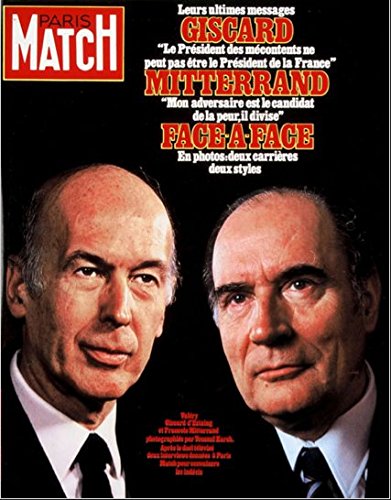 Documents 3 et 4Quels sont les deux candidats à l’élection présidentielle de 1981 ?De quel bord politique est chacun des candidats ?Comment les deux candidats se qualifient-ils l’un et l’autre (document 4) ?Souligner en rouge (document 3) le ou les passages qui montrent que les deux hommes politiques s’apprécient peu.Document 3Qui est élu président en mai 1981 ? Pourquoi le résultat de cette élection est-il exceptionnel dans la Ve république à l’époque ?Souligne en bleu dans le document 3 une phrase qui résume ce qu’est « l’alternance ».